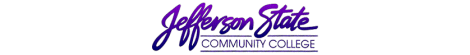 Assessment RecordProgram: Office Administration  Assessment period: 2017-2018Instructional Program Outcomes & Assessment Plan Graduates returning surveys will report satisfaction with the educational preparation provided in the Office Administration Program.Office Administration students will graduate at a 70% completion rateEmployer satisfaction with preparation of students will be based on office internship evaluationsPositive satisfaction with courses/program will be based on course completion dataKnowledge of basic computer concepts and information management will be demonstratedStudents will demonstrate desktop solutions using Microsoft Office applications in the Medical, Legal, Accounting and Administrative fieldsStudents will apply knowledge of medical or legal terminology in office documents and applicationsStudents will demonstrate program proficiency and knowledge in office skills via Office InternshipInstructional Program Outcomes & Assessment Plan Graduates returning surveys will report satisfaction with the educational preparation provided in the Office Administration Program.Office Administration students will graduate at a 70% completion rateEmployer satisfaction with preparation of students will be based on office internship evaluationsPositive satisfaction with courses/program will be based on course completion dataKnowledge of basic computer concepts and information management will be demonstratedStudents will demonstrate desktop solutions using Microsoft Office applications in the Medical, Legal, Accounting and Administrative fieldsStudents will apply knowledge of medical or legal terminology in office documents and applicationsStudents will demonstrate program proficiency and knowledge in office skills via Office InternshipInstructional Program Outcomes & Assessment Plan Graduates returning surveys will report satisfaction with the educational preparation provided in the Office Administration Program.Office Administration students will graduate at a 70% completion rateEmployer satisfaction with preparation of students will be based on office internship evaluationsPositive satisfaction with courses/program will be based on course completion dataKnowledge of basic computer concepts and information management will be demonstratedStudents will demonstrate desktop solutions using Microsoft Office applications in the Medical, Legal, Accounting and Administrative fieldsStudents will apply knowledge of medical or legal terminology in office documents and applicationsStudents will demonstrate program proficiency and knowledge in office skills via Office InternshipInstructional Program Outcomes & Assessment Plan Graduates returning surveys will report satisfaction with the educational preparation provided in the Office Administration Program.Office Administration students will graduate at a 70% completion rateEmployer satisfaction with preparation of students will be based on office internship evaluationsPositive satisfaction with courses/program will be based on course completion dataKnowledge of basic computer concepts and information management will be demonstratedStudents will demonstrate desktop solutions using Microsoft Office applications in the Medical, Legal, Accounting and Administrative fieldsStudents will apply knowledge of medical or legal terminology in office documents and applicationsStudents will demonstrate program proficiency and knowledge in office skills via Office InternshipInstructional Program Outcomes & Assessment Plan Graduates returning surveys will report satisfaction with the educational preparation provided in the Office Administration Program.Office Administration students will graduate at a 70% completion rateEmployer satisfaction with preparation of students will be based on office internship evaluationsPositive satisfaction with courses/program will be based on course completion dataKnowledge of basic computer concepts and information management will be demonstratedStudents will demonstrate desktop solutions using Microsoft Office applications in the Medical, Legal, Accounting and Administrative fieldsStudents will apply knowledge of medical or legal terminology in office documents and applicationsStudents will demonstrate program proficiency and knowledge in office skills via Office InternshipIntended OutcomesMeans of AssessmentCriteria for SuccessSummary & Analysis of Assessment EvidenceUse of ResultsGraduates returning surveys will report satisfaction with the educational preparation provided in the Office Administration Program.Career/Technical employment status surveys sent periodically throughout the year and given out by OAD faculty70% of students returning surveys will report satisfaction with instruction and the OAD program35 Graduates in Fall/Spring 2017-201827 students returned survey27 reported “Satisfied” or     “Very Satisfied” with OAD program  and 100% of students who returned surveys reported that they accomplished their goals in the program.Based on IE data received.Faculty will continue to track student data to improve OAD program results. Faculty will follow up and call graduates to get employment information. Career surveys will be used to obtain information.Office Administration students will graduate at a 70% completion rateDegrees awarded fall 2017 through Summer 2018Based on IE Completion dataStudents will maintain a GPA of 2.0 or higher and graduate Based on IE data received.Faculty will continue to track graduation outcomes and encourage OAD students to complete graduation requirements. OAD faculty will meet with and advise students to keep them on track. Employer satisfaction with preparation of students will be based on office internship evaluations.Office Internship evaluations submitted by employers70% of graduates evaluated through employer surveys will receive an evaluation score of “Good” or “Excellent” on all questions.Faculty will continue to prepare students to meet demands of office work and perform satisfactorily in office internships.  Faculty will follow up with employers at internship sites to get feedback on intern students.Positive satisfaction with courses/program will be based on course completion dataIndividual course evaluations  from selected OAD classes70% of students who complete course evaluations will indicate satisfaction with OAD coursesMost students who completed course evaluations were satisfied with training. Faculty will monitor evaluations for any improvements that need to be made. Student comments will be noted. Faculty will continue to encourage students to complete course evaluations.Plan submission date:  October 2018Plan submission date:  October 2018Plan submission date:  October 2018Submitted by:  Sandi LoganSubmitted by:  Sandi LoganAssessment RecordProgram:Office Administration  Assessment period:2017-2018The mission of the Department of Office Administration at Jefferson State Community College is to prepare students for a variety of office careers involving the use of technology enabling students to gain professional skills that will enhance their careers and provide entry-level employment. The department offers an educational environment that is accessible to and meets the needs of all students including traditional and distance education classes. The program also serves members of the community desiring computer skills for personal enrichment or job advancement.Instructional Program Student Learning Outcomes & Assessment PlanInstructional Program Student Learning Outcomes & Assessment PlanInstructional Program Student Learning Outcomes & Assessment PlanInstructional Program Student Learning Outcomes & Assessment PlanInstructional Program Student Learning Outcomes & Assessment PlanIntended OutcomesMeans of AssessmentCriteria for SuccessSummary & Analysis of Assessment EvidenceUse of ResultsStudents will demonstrate knowledge of basic computer concepts and information managementStudents will demonstrate knowledge of basic computer concepts and information management.OAD 101:Demonstrate proficiency in formatting a business letter70% of students enrolled in OAD 101 will successfully demonstrate the ability to create a business letter in Word14 students out of 24 students (58%) successfully completed the business letter project.The results for all beginning course outcomes were below projections.  The average success rate for Keyboarding I and II classes was between 58% and 77%. Faculty will use videos and continue to monitor and enhance beginning classes so students will be more successful in the program.The goals for all beginning course outcomes were met and exceeded.   The average success rate for basic computer and information management classes was above 90%. Faculty will continue to monitor and enhance beginning classes so students will be successful in the program.Students will demonstrate knowledge of basic computer concepts and information managementStudents will demonstrate knowledge of basic computer concepts and information management.OAD 103:Achieve a minimum of 35 words per minute on a five-minute timing with 5 or fewer errors70% of students enrolled on OAD 103 will complete a minimum of 5 five-minute timings to achieve the speed goal.30 students out of 39 students (77%) successfully achieved the speed goal on a 5-minute test. The results for all beginning course outcomes were below projections.  The average success rate for Keyboarding I and II classes was between 58% and 77%. Faculty will use videos and continue to monitor and enhance beginning classes so students will be more successful in the program.The goals for all beginning course outcomes were met and exceeded.   The average success rate for basic computer and information management classes was above 90%. Faculty will continue to monitor and enhance beginning classes so students will be successful in the program.Students will demonstrate knowledge of basic computer concepts and information managementStudents will demonstrate knowledge of basic computer concepts and information management.OAD 110:Demonstrate knowledge in working with Windows features70% of students in OAD 110 will successfully use the search feature to find files on the computer.43 students out of 44 (97%) successfully completed the search feature project.The results for all beginning course outcomes were below projections.  The average success rate for Keyboarding I and II classes was between 58% and 77%. Faculty will use videos and continue to monitor and enhance beginning classes so students will be more successful in the program.The goals for all beginning course outcomes were met and exceeded.   The average success rate for basic computer and information management classes was above 90%. Faculty will continue to monitor and enhance beginning classes so students will be successful in the program.Students will demonstrate knowledge of basic computer concepts and information managementStudents will demonstrate knowledge of basic computer concepts and information management.OAD 138:Demonstrate knowledge of alphabetic filing rules70% of students will complete alphabetic filing program with 80% accuracy41 students out of 44 (93%) successfully completed the alphabetic filing rules project with 80% accuracy. The results for all beginning course outcomes were below projections.  The average success rate for Keyboarding I and II classes was between 58% and 77%. Faculty will use videos and continue to monitor and enhance beginning classes so students will be more successful in the program.The goals for all beginning course outcomes were met and exceeded.   The average success rate for basic computer and information management classes was above 90%. Faculty will continue to monitor and enhance beginning classes so students will be successful in the program.Students will demonstrate desktop solutions using  MS Office applications in the Medical, Legal, Accounting and Administrative fieldsStudents will demonstrate desktop solutions using MS Office applications in the Medical, Legal, Accounting and Administrative fields.OAD 125Demonstrate knowledge of setting and manipulating tabs in a Word document70% of students will complete a project setting various types of tabs with 80% accuracy40 students out of 44 (90%) successfully completed the tabs assignment with 80% accuracy.Students enrolled in Office applications courses are meeting and exceeding the criteria set for these courses.Faculty will continue to monitor results.Program outcomes have been achieved but any deficiencies will be addressed by the OAD faculty.Using current MS Office software, students have been successful in creating various office documents. Faculty will continue to monitor student success using Microsoft Office applications. Students will demonstrate desktop solutions using  MS Office applications in the Medical, Legal, Accounting and Administrative fieldsStudents will demonstrate desktop solutions using MS Office applications in the Medical, Legal, Accounting and Administrative fields.OAD 232Demonstrate knowledge of formulas and functions on a spreadsheet70% of students will create formulas on an Excel spreadsheet with 80% accuracy35 students out of 38 (92%) successfully completed spreadsheet project with 80% accuracy.Students enrolled in Office applications courses are meeting and exceeding the criteria set for these courses.Faculty will continue to monitor results.Program outcomes have been achieved but any deficiencies will be addressed by the OAD faculty.Using current MS Office software, students have been successful in creating various office documents. Faculty will continue to monitor student success using Microsoft Office applications. Students will demonstrate desktop solutions using  MS Office applications in the Medical, Legal, Accounting and Administrative fieldsStudents will demonstrate desktop solutions using MS Office applications in the Medical, Legal, Accounting and Administrative fields.OAD 246Create a basic PowerPoint presentation including pictures and media70% of students will successfully complete project29 out of 31 students (94%) successfully completed the Powerpoint presentation project.Students enrolled in Office applications courses are meeting and exceeding the criteria set for these courses.Faculty will continue to monitor results.Program outcomes have been achieved but any deficiencies will be addressed by the OAD faculty.Using current MS Office software, students have been successful in creating various office documents. Faculty will continue to monitor student success using Microsoft Office applications. Students will apply knowledge of medical or legal terminology in office documents and applicationsOAD 202/212Demonstrate proficiency in the use of transcription system used in a medical or legal office70% of students will properly transcribe and format a medical/legal document with 80% accuracy26 students out of 28 students (92%) successfully completed transcription project with 80% accuracy.Students in the medical/legal track courses are meeting the criteria set for these courses.Faculty will continue to monitor and assess success in these courses and make any adjustments needed. Medical and legal resource materials  will be made available to help students when needed.Students will apply knowledge of medical or legal terminology in office documents and applicationsOAD 215/216Students will demonstrate an understanding of medical coding guidelines and principlesStudents will submit indexing and coding activities with 80% accuracy41 students out of 41 (100%) successfully completed the coding project with 80% accuracy.Students in the medical/legal track courses are meeting the criteria set for these courses.Faculty will continue to monitor and assess success in these courses and make any adjustments needed. Medical and legal resource materials  will be made available to help students when needed.Students will demonstrate program proficiency and knowledge in office skills via Office internshipSatisfactory completion of OAD 242—Internship by demonstrating skills learned in OAD courses70% of Internship students evaluated will receive a score of “Good” or higher on a 5-point scale.Faculty will continue to prepare students to apply knowledge of office skills to meet demands of office work. Faculty will stress importance of skills and professionalism in the office to all intern students. Students will be monitored through on-site visits and evaluation forms from supervisors.Plan submission date: October 2018Plan submission date: October 2018Plan submission date: October 2018Submitted by:  Sandi LoganSubmitted by:  Sandi Logan